v 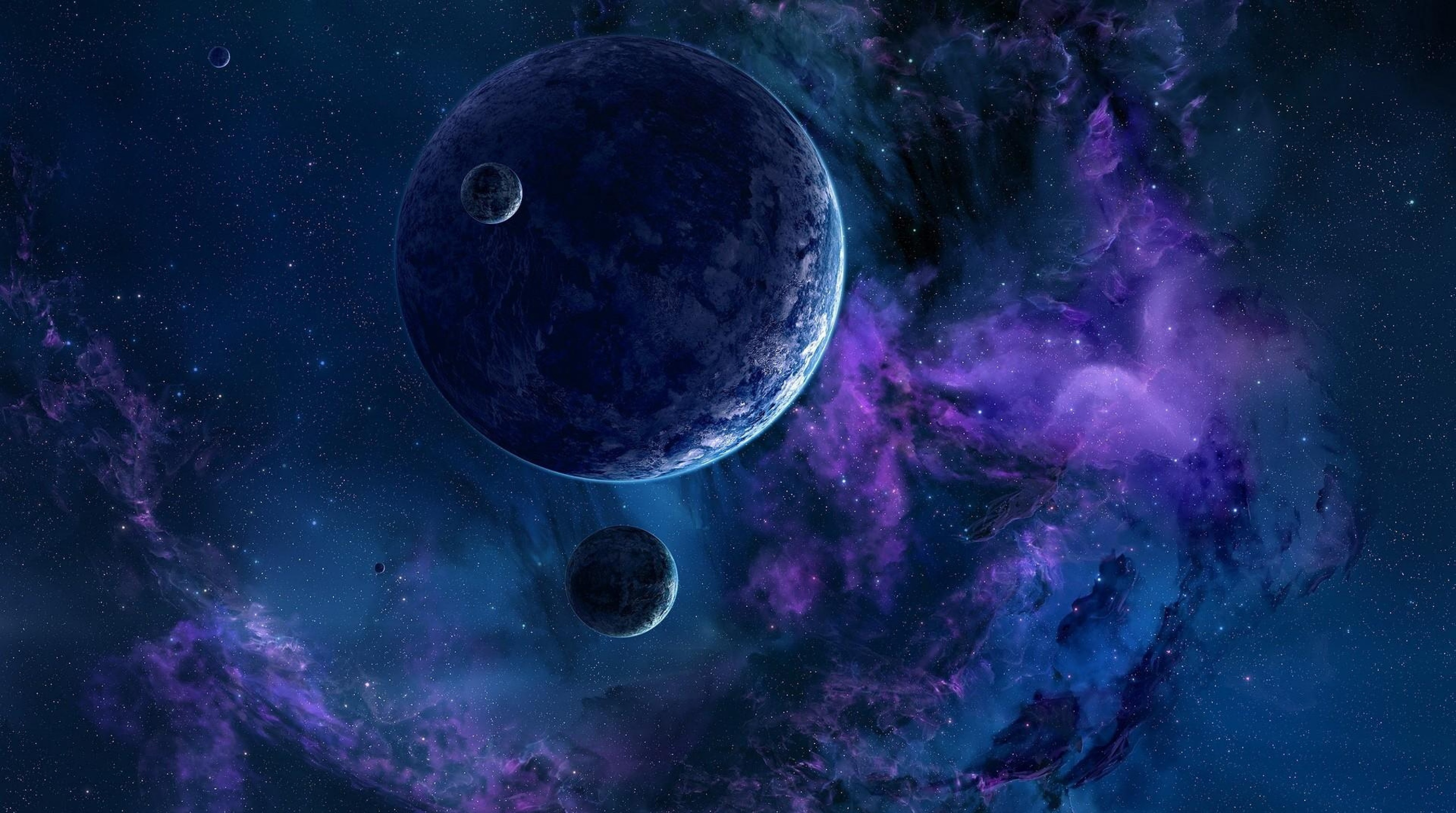 PředmětUčivoDomácí úkolyČeský jazykMatematikaPrvoukaOstatníV poslední týdnu školy končí vyučování v 11:40. V pátek máme slavnostní den-vysvědčení. Vyučování končí  v 9:40. Jinak ve středu nás čeká Běh kolem školy-je potřeba si vzít sportovní oblečení. Kdo ještě neodevzdal učebnici z AJ, prosím odevzdat v pondělí. Ve čtvrtek budeme mít rozlučkovou párty se třetí třídou,tak pokud přinesou děti nějaké dobroty, určitě přijdou vhod. Tento rok byl s vašimi dětmi opravdu moc fajn. Užijte si krásně prázdniny a 4. září se na vás všechny budu moc těšit. V poslední týdnu školy končí vyučování v 11:40. V pátek máme slavnostní den-vysvědčení. Vyučování končí  v 9:40. Jinak ve středu nás čeká Běh kolem školy-je potřeba si vzít sportovní oblečení. Kdo ještě neodevzdal učebnici z AJ, prosím odevzdat v pondělí. Ve čtvrtek budeme mít rozlučkovou párty se třetí třídou,tak pokud přinesou děti nějaké dobroty, určitě přijdou vhod. Tento rok byl s vašimi dětmi opravdu moc fajn. Užijte si krásně prázdniny a 4. září se na vás všechny budu moc těšit. 